Innovation Challenge 2021: Child and Youth Mental HealthApplication Form – Stage 1 Innovation FeasibilityApplication Period closes: 1:00pm (AWST), Tuesday 1 February 2022When completing this Application Form refer to the Innovation Challenge 2021 Guidelines and Conditions, which include application instructions. TitleProvide a short title of the proposed innovation.SummaryInclude a summary of the proposed innovation, including the aims, objectives, significance and expected benefits in relation to child and youth mental health in Western Australia (WA). [Maximum 200 words]This summary may be used for publicity purposes. Do you agree with this?	Yes 	  No Funding RequestResponsible EntityInnovation LeadOther Team MembersAssociated with the Responsible Entity and any other participating entities.Insert additional tables as required.What problem are you solving and what makes it worth solving?Describe the following:problem to be addressed its relevance, importance and scale in relation to child and youth mental health in WA. [Maximum 250 words]What is your solution and why is it innovative? Describe the following:proposed solutionhow it is novel (new)how it is transformative/disruptivewhy it is better than any existing technology and/or practice. [Maximum 250 words]What value might result from your solution? Describe the following:potential impact of the proposed solution on the problempotential commercial value, including market size, scalability other benefits (economic, social and environmental). [Maximum 250 words]What is your approach to the innovation feasibility activity? Describe the following:activities you will undertake to provide evidence of the feasibility of your proposed solutionwhat will success look like and how will you measure this? [Maximum 250 words]List the major activity milestones for the feasibility activity and their duration. The activity must be completed within a 6-month period, which commences once a grant agreement is executed.  Note: If research ethics/governance approvals or data access is required for the feasibility activity, this must be clearly stated in the Activity Milestones and achievable within the 6-month activity period, as extensions are not available.Why are you best suited to undertake this activity?Describe how the following will contribute to achieving the aims of the feasibility activity:function and activities of the Responsible Entity  knowledge, expertise and experience of the Innovation Lead and Team Membersaccess to technical resources, infrastructure, equipment and facilities and additional support personnel (if necessary). [Maximum 250 words]To further demonstrate the capacity of the team and its suitability to conduct the activity, provide the Curriculum Vitae of the Innovation Lead and each Team Member (maximum 1 page per CV).How will you include relevant community members in this activity? Describe how relevant community consumers and/or carers will be engaged and participate in the activity, including their roles and how their lived experience perspectives will inform the activity plan, design and delivery. Click here for a practical guide. [Maximum 250 words]How would your solution be implemented?If you were the winning solution and progress to Stage 2 (Development & Implementation), how would you implement the proposed solution in WA within the 24-month period?If you are not an existing provider of mental health support, products or services in WA, indicate how you will involve such an entity in the development and/or implementation activities or establish such an entity in WA. [Maximum 250 words]How would your solution be viable?Describe the following:the planned business model, if there is potential commercial value the plan for financial sustainability, if there is no commercial potential. [Maximum 250 words]Activity Cost ProposalBibliographic ReferencesIf applicable, provide bibliographic references to any publications or reports cited in the application. Please only include publications strictly pertinent to the application.Team CertificationWe certify that:We commit to taking part in the activities proposed in this application for the duration of the grant if successful.The information supplied by us on this form is complete, true and correct in every particular.We agree to abide by the Innovation Challenge 2021 Guidelines and Conditions.We have discussed the likely impact of the activity on participating entities, and this activity is acceptable to them.We agree to obtain relevant approvals and agreements before commencement of the Innovation Feasibility activity.We agree to abide by the Australian Code for the Responsible Conduct of Research 2018 if applicable.We confirm that this application and a one-minute ‘pitch’ video will be submitted in accordance with the instructions provided in Section 5 of the Innovation Challenge 2021 Guidelines and Conditions. We understand and agree that if the application is successful, that no further claim will be made on the Department of Health to cover any expenditure beyond the approved budget.Innovation LeadInclude other Team Members associated with the Responsible Entity and any other participating entities.   Insert additional tables as required.Team member 1Responsible Entity CertificationI certify that:I am an authorised representative of the Responsible Entity.The Responsible Entity endorses this application and is willing to administer the grant under the conditions specified in the Innovation Challenge 2021 Guidelines and Conditions.The Responsible Entity has nominated an Innovation Lead for the proposed period of the Innovation Feasibility activity.The grant does not constitute the entire financial base of the Responsible Entity.Evidence that the Responsible Entity is a legally constituted entity has been provided in accordance with Section 5 of the Innovation Challenge 2021 Guidelines and Conditions. The Department of Health will be notified immediately of any changes to the applicant’s eligibility or changes to the information originally provided in this application. Responsible Entity Finance Officer (or equivalent) CertificationI certify that:I am an authorised representative of the Responsible Entity.The budgeted costs in this Application Form are true and correct and reflect the latest costing information available to me.Amounts claimed are in Australian Dollars and are exclusive of Australian GST.Where different to the officer named above, please provide contact details for the person responsible for the payment of funds and financial acquittal reporting for this activity.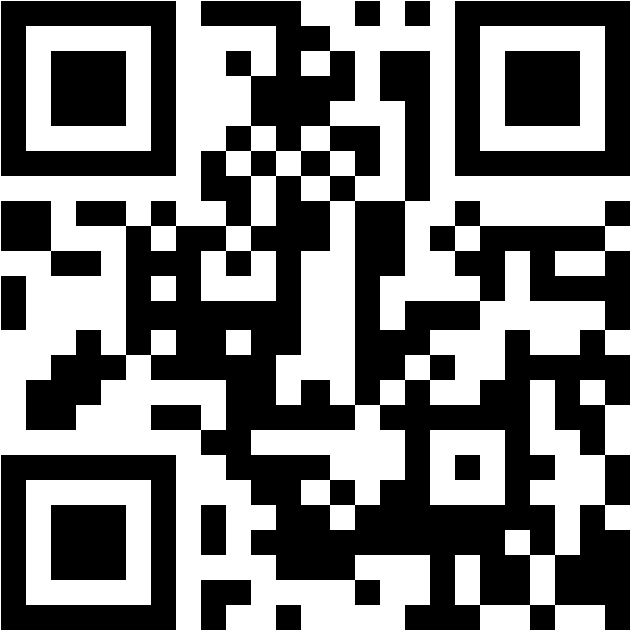 This document can be made available in alternative formats 
on request for a person with a disability.© Department of Health 2021Copyright to this material is vested in the State of Western Australia unless otherwise indicated. Apart from any fair dealing for the purposes of private study, research, criticism or review, as permitted under the provisions of the Copyright Act 1968, no part may be reproduced or re-used for any purposes whatsoever without written permission of the State of Western Australia.Amount requestedMaximum of $50,000 (Australian Dollars)For Australian applicants, do not include GST$Name of Responsible EntityEntity which would administer grant fundsResponsible Entity ABN(if Australian entity)If international entity provide evidence of being a legally constituted entityTitle, First Name, SURNAMEAffiliated EntitiesEntities with which the Innovation Lead may be affiliated, other than the Responsible EntityTelephone numberEmail addressDiscipline/ ProfessionPosition TitleRole in this activityTeam member 1Team member 1Title, First Name, SURNAMEDiscipline / ProfessionEntityTelephone numberEmail addressRole in this activityInnovation Feasibility Activity Milestones(insert additional rows as required)Timeframe(maximum 6 months)BUDGET ITEM(insert additional rows as required)BUDGET REQUESTED (In Australian Dollars and excluding Australian GST)Total Budget Maximum $50,000 (Australian Dollars, excluding Australian GST)Other funding already obtained for this activityList any funding source(s) and the amount(s) available. Note: Must complement, but not duplicate, the work for which the Challenge budget is requested. Submissions to other funding sources for this activityList any funding source(s) and the amount(s) requested. Include applications already submitted and planned submissions.Note: Must complement, but not duplicate, the work for which the Challenge budget is requested. The Innovation Feasibility activity must not be dependent on the receipt of these other funding sources. Full NameFull NameSignatureDateFull NameFull NameSignatureDateTitle, First Name, SURNAMEPositionSignatureDateTelephone numberEmail addressTitle, First Name, SURNAMEPositionSignatureDateTelephone numberEmail addressTitle, First Name, SURNAMEPositionTelephone numberEmail address